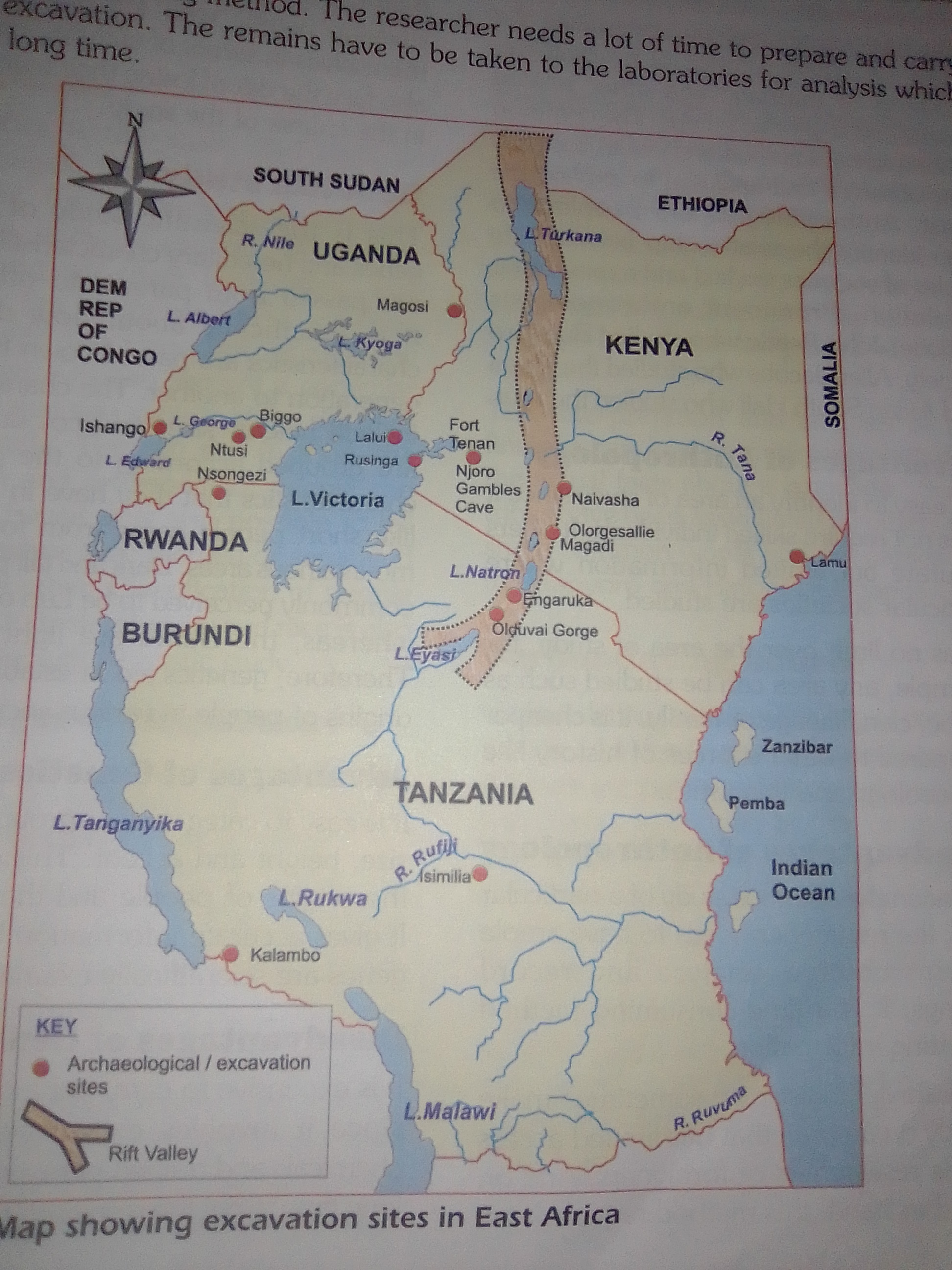 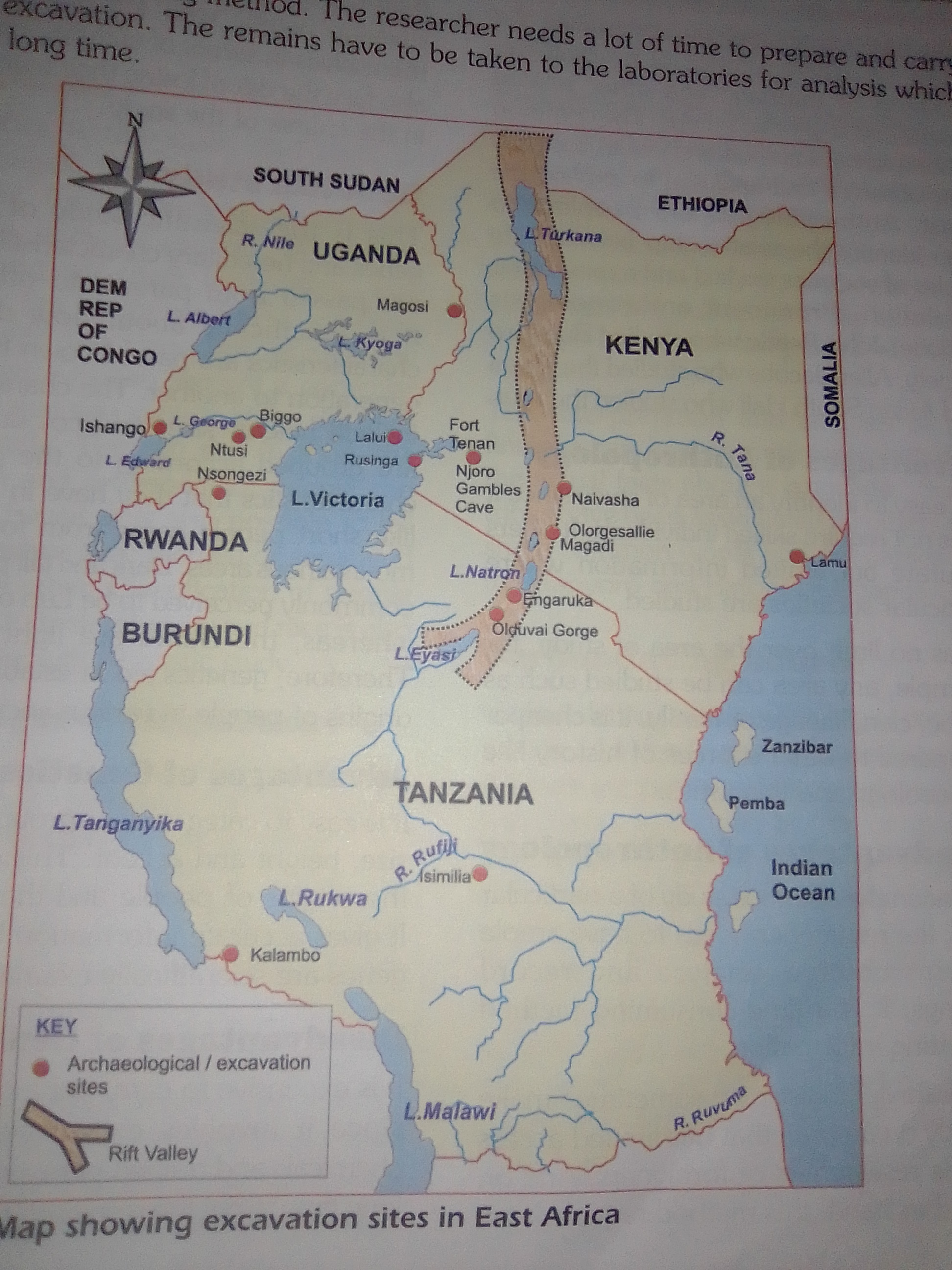 eRecommendations …………………………………………………………………………………………………………………………………………………………………………………………………………………………………………………………………………………………………………………………………………………………………………………………………………………………………………………………………………………………………………………………………………………………………………………………………………………………………………………………………………………………………………………………………………………………………………………………………………………………………………………………………………………………………………............................................................................................th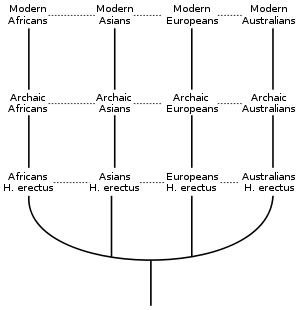 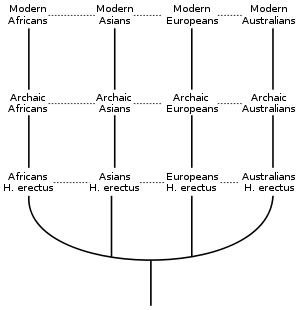 tccor ntraTHE LOCATION OF THE DIFFERENT TRADITIONAL INSTITUTIONS OF EAST AFRICA.ENDDate: ______________Week: ______________Lesson ObjectiveBy the end of the lesson, learners should be able to: Identify, mention and appreciate the existing cultural values in our families.Key vocabularyCultureValueEmbodimentRespect Reference BooksResource personEmorimoriKyabazingaKabakaOmukamaDo nowCULTURAL VALUES IN EAST AFRICAA culture is an embodiment of different values closely related to each other.FORMS OF CULTURAL VALUES PRACTICED IN EAST AFRICAGreeting, hello and a hand shake is very important in East Africa one can do. This makes a positive first impression.Show respect to elders, elders are well respected and should be served first and acknowledge them.Pointing at things, pointing at someone with an index finger is rude. And disrespectful. Different ethnic groups have different ways of pointing.Eat with a right hand, the right hand is for eating food and the left is reserved for unsanitary tasks. Africans don’t tour ch food with the left hand.Don’t talk too much during a meal, talking during meals is totally not allowedReceive a  gift with both hands, If someone graciously gives you a gift a non-verbal way, to show extreme thankfulness is to accept it with both hands outstretched….………………………………………………………………………….………………………………………………………………………CULTURAL INSTITUTIONS OF EAST AFRICAThe main cultural institutions of East Africa include,Buganda,Ankole, Bunyoro, Kikuyu ,Acholi,Masai, Karamoja, Busoga etc.Do nowCULTURAL VALUES IN EAST AFRICAA culture is an embodiment of different values closely related to each other.FORMS OF CULTURAL VALUES PRACTICED IN EAST AFRICAGreeting, hello and a hand shake is very important in East Africa one can do. This makes a positive first impression.Show respect to elders, elders are well respected and should be served first and acknowledge them.Pointing at things, pointing at someone with an index finger is rude. And disrespectful. Different ethnic groups have different ways of pointing.Eat with a right hand, the right hand is for eating food and the left is reserved for unsanitary tasks. Africans don’t tour ch food with the left hand.Don’t talk too much during a meal, talking during meals is totally not allowedReceive a  gift with both hands, If someone graciously gives you a gift a non-verbal way, to show extreme thankfulness is to accept it with both hands outstretched….………………………………………………………………………….………………………………………………………………………CULTURAL INSTITUTIONS OF EAST AFRICAThe main cultural institutions of East Africa include,Buganda,Ankole, Bunyoro, Kikuyu ,Acholi,Masai, Karamoja, Busoga etc.IN THE TABLE ABOVE FILL IN THE INSTITUTIONS FOUND IN TANZANIAThe contribution of cultural/moral youth camps in Uganda.Helps in imparting discipline at hope and in society.Eg responding to the elderlyTeaches house work to the youth.E.g cooking, cleaning etc.Youth learn personal hygiene through camps.Culture, values, norms are taught to the youth through camps.Youth learn there languages through camps.EtcTHE SKETCH MAP OF EAST AFRICA SHOWING DIFFERENT CULTURAL SITES.Students Task. Using research draw the sketch map above.The main ethnic groupings in East Africa include the following;Bantu, Luo, and Ngoni.THE POPULATION LEVELS OF THE ETHINIC GROUPS IN EAST AFRICA.Hand Crafts:Hand crafts are locally made products by the use of natural materials and the vegetation cover.For example grass,leaves sisal,banana fibers etc.Different hand crafts can be made using the above natural products for example shoes, bags, belts, baskets, mats etc.THE MERITS OF HAND CRAFTSHand crafts impart skills to people in society.Members of the society become hard working.Hand crafting teaches people to be self-reliantPeople always learn to be innovative through hand crafts.It imparts creativity especially to the youth.Through hand crafts the society develops socially and economically.Its always providing employment to the people around and from far.Hand crafting may improve people’s standards of living.Its a big source of revenue to the government through tax collection.….………………………………………………………………………………..….………………………………………………………………………………..….…………………………………………………………………………………….…………………………………………………………………………………. THE IMPORTANCE OF RESPECTING CULTURE IN LEADERSHIP.Culture imparts discipline among people to obey the rules and regulations in the society.….……………………………………………………………………………….……………………………………………………………………………….……………………………………………………………………………….…………………………………………………………………………..….……………………………………………………………………………….……………………………………………………………………………….……………………………………………………………………………….…………………………………………………………………………….….…………………………………………………………………………..….…………………………………………………………………………..Learners brain storm and mention the traditional ways of resolving conflicts.The blood pact method in Buganda.Marriage in communityUse of beer parties(alcohol)….………………………………………………………………….………………………………………………………………….………………………………………………………………….……………………………………………………………….….……………………………………………………………….….……………………………………………………………….….……………………………………………………………..Qn: Compare the modern and traditional methods of resolving community conflicts.Learners role play about gender issues in family.HOW ETHINIC DIFFERENCES AND CLASHES CAN BE REDUCED IN EAST AFRICA.Government should provide employment to its peopleEnough security should be provided in such societies.The gospel of Jesus should be preached to different ethnic groupsGovernment should urbanize even rural areasGood roads should be built to access conflicting areas.….……………………………………………………………………….……………………………………………………………………….……………………………………………………………………….………………………………………………………………………Such people should be advised to take their children to schools.Government should construct schools to transform their reasoning and livesStudents task: Students to have a field visit to cultural institutions to analyses their contributions in society.Qn: Make a comparison of the centralized and non-centralized states of East Africa.The following explains the organization of different societies of East Africa.Buganda.       STRUCTURE OR ORGANISATION OF BUGANDA KINGDOMPOLITICAL ORGANIZATIONBuganda had a highly centralized system of administration. The Kabaka was the head of the Kingdom with absolute powers e.g. Kabaka could appoint, promote, demote and dismiss his chiefs. The Kabaka‘s powers were hereditary and leadership was passed on to his elder son. The Kabaka was assisted by 3 prominent chiefs i.e. Chief Justice (Omulamuzi), Treasurer (Omuwanika) and the Prime minister (Katikiro).The Kingdom was subdivided into counties (Ssazas), sub-counties (Gombolola), parish (Muluka), subparish (Ekitongole) and village (Kyalo). Each of these was led by a chief for effective administration. The Chiefs were supposed to mobilize people for public works e.g. construction of roads. Buganda had a legislative council called Lukiiko (parliament) which was to formulate laws and advise the Kabaka. The Kabaka had royal body guards called Abambowa and these were charged with protecting the Kabaka at his palace and on journeys and functions. The Kabaka received gifts from his subjects and chiefs as a sign of loyalty and in return they would be rewarded with large chunks of land. SOCIAL ORGANIZATION Socially, Buganda was organized on clan basis. Every Muganda belonged to a particular clan e.g. Lion (Mpologoma) Monkey (Enkima) Buffalo (Mbogo). Marriage in Buganda 	was Polygamous.Members of the same clan were not allowed to get married. Each of the clans had a clan head (Omukulu we Kiika) and a special area of origin (Obutaka). Kabaka was the head of all clans (Ssabataka) and belonged to the clan of his mother. The Baganda were divided into classes i.e. royal class for men (Abalangira) Women (Abambejja), Nobles (Abakungu), Peasants/ Commoners (Abakopi) and slaves (Abaddu). The Kabaka was the spiritual leader of Buganda and was considered semi-divine. The Baganda believed in small gods (Lubaale) whom they consulted on various occasions e.g. Ddungu (hunting), Musoke (rain), Mukasa (fishing), and  Walumbe (death) e.t.c The Baganda also believed in witchcraft and sorcerers (Abalogo) who were consulted by those who wanted to harm others. The Baganda had a royal regalia which included, drums, backcloth, spears which were highly respected. Virginity was highly respected in Buganda because it was a sign of good upbringing and respect. Economic organization The Baganda carried out agriculture as the major activity and grew crops like Matooke, Cassava, Yams and beans. They also domesticated / kept animals like, cows, sheep, goats, chicken, and rabbits e.t.c Fishing was also carried out on the shores of Lake Victoria. Iron working was also practiced and they made implements such as knives, pangas and spears. The back cloth making industry was also developed in Buganda. The Buganda also participated in the long distance trade with the coastal Arabs mainly acquiring guns in exchange for slaves and Ivory. Buganda also received tributes from her vessel states to supplement on her revenue e.g. from Busoga and Toro. Taxation was another source of revenue and it was the duty of chiefs to collect taxes. Raids were also important in Buganda‘s economy e.g. she raided Bunyoro, Busoga for cattle, slaves, Ivory e.t.c. ANKOLE.POLITICAL ORGANIZATIONAnkole had a centralized system of administration. Omugabe was the political head of the kingdom. The 	Omugabe‘s 	position 	was hereditary with absolute powers. The Omugabe, Queen mother, Princes and princesses formed the royal family and resided in the royal palace. The Omugabe was assisted by the Nganzi (Prime minister) who was the most important of all chiefs. Ankole was divided into 10 districts each headed by Omukungu (chief).  Some of the districts included Mbarara, Ibanda, Nyabushozi, Bunyaruguru and Kashari.The Omugabe and Nganzi came from the upper class of the Hima and always kept large herds of cattle and estates. The Abakungu also kept cattle and were in charge of keeping peace and sending beer and millet to the royal palace. Ankole had royal regalia that included spears, a crown and the royal drum. (Bagyendanwa). Ankole also had a ―royal fire‖ that was never allowed to go out until the reigning Omugabe died. Ankole had no standing army but in case of war, all able bodied men were supposed to gather at the Omugabe‘s palace with spears, bows, arrows and shields. SOCIAL ORGANISATION Ankole society was divided into two distinct classes i.e. Hima and Iru. Bahima who were the rulers and pastoralists and Bairu who were the peasants and subject class.Marriage between the Bairu and the Bahima was considered a social disgrace and was highly discouraged. Religiously, the Banyankole believed in a supreme being called Ruhanga who was thought to be the creator of the world. No prayer and sacrifices were offered to Ruhanga because they believe there was no need of bothering him after bringing them into the world. Below Ruhanga were other lesser gods e.g. kagoro, kazoba, Omusisi e.t.c to whom prayers and sacrifices were offered. The Banyankole highly respected spirits of the dead and sacrifices e.g. beer and milk were offered to them at family shrines. Owning cattle was a sign of prestige and those with few cows were always despised. The Banyankole were united by a similar culture, Runyankole language and same way of dressing e.g. Omushanana. ECONOMIC ORGANISATIONPastoralism was the main occupation of the Banyankole and they kept long horned cattle mainly dominated by the Bahima. The Bairu also carried out cultivation and mainly grew millet.   Blacksmithing was another activity of the Banyankole and they made spears, hoes and arrows. Trade was also carried out and they exchanged commodities like ivory with their neighbours and with coastal Arabs. Carpentry was also carried out by the Banyankole and they made very beautiful wooden pots, dishes and other items. Karagwe.Political organization Ruhinda introduced a centralized system of government. The centralized system replaced the clan system headed clan leaders called Muharambwa. Upon the death of Ruhinda; many areas that made up his Kingdom declared themselves independent. Ruhinda used the clans for efficient administration. These clans were not destroyed by the Chwezi immigrants.  The clan leaders (Muharambwa) were charged with a collection of taxes, tribute and were also in charge of religious rights. The clans were grouped into eight bigger units for easy administration. The units included Kianja, Bukara, Kyamtwara, Kiziba, Ihangiro, Misenyi, Bugabo and Karagwe. Each of these chiefdoms became a nation called Ihanga and chiefs would dismiss a clan head if his people appealed. The clan heads had political, religious and judicial powers. These were supposed to head clan courts that settled disputes. Age sets were encouraged among the Banyambo and young boys of the same age were called at the chief‘s residence where they would be trained in military art. After military training, they would be sent home and only recalled in times of military emergency. The few, who were outstanding and very skillful, were sent to the king‘s court where they learnt correct court manners and language. ECONOMIC ORGANISATION They were mainly agriculturalists and they grew crops like sorghum, millet and bananas. They also kept the long horned cattle. Iron working was another economic activity and tools which were made included hoes, spears and arrows which were used in agriculture and defense. The people of Karagwe also carried out trade. They exchanged trade items like Ivory, and iron products with Buganda and coastal traders. SOCIAL ORGANISATION The people of Karagwe believed in ancestral spirits. The Muharambwa was supposed to lead over religious functions. A Caste system (class systems) existed in Karagwe Kingdom with the pastoralists as rulers and farmers as the subjects. Settlement of conflicts was entrusted to the clan leader (Muharambwa) but the head of the chiefdom (Ihanga) was the final man in everything.STRUCTURE OF THE KIKUYU       Political OrganizationThe Kikuyu had a decentralized system of administration. Their political system was based on clans with each handling its own affairs. Each clan was made up of age groups called Riika. These were further sub-divided into age sets each having its own name marking a particular event. The Kikuyu had an army and the commander represented them on council of elders called Kiama. This army composed of Junior and senior warriors.     Junior warriors were supposed to clear gardens for planting, defend the village against attack and construct houses and fences. Families sharing the same terrace made up a territorial unit called Mbari. Each Mbari was under a council of elders headed by Muramiti. The position of the Muramiti was not hereditary but was entrusted to any experienced elder. The Muramiti performed judicial functions. Members of the council of elders must have paid some goats and beer and must have circumcised the elder son of their houses to qualify. SOCIAL ORGANIZATIONReligiously, the Kikuyu believed in a supreme god called Ngai. Ngai who manifested himself through the sun, moon, rainbow, thunder and lightning.  Kirinyaga (Mt Kenya) was believed to be Ngai‘s home. Shrines were built around the slopes of Mt Kenya. Ngai could only be approached by community elders as a group but not as individuals. Ngai was consulted at all stages of life e.g. at birth, marriage and death. The Kikuyu highly respected the spirits of the ancestors whom they believed to possess powers to punish and bless. Therefore sacrifices were offered to appease the spirits of ancestors. The Kikuyu society was also organized on clan basis and each clan was made up of age groups. Riika was further sub-divided into age sets and initiation from one age set to another was after circumcision done on both boys and girls after every five years. Inheritance of property always followed the mother‘s line (Matrilineal). Land and children were all owned by the mother. ECONOMIC ORGANIZATION Agriculture was their main activity and they mainly grew cereals like Sorghum, Maize and Peas. Land was highly respected by the Kikuyu. A man with no land was not allowed to marry because his wife could not feed the family without it. On top of agriculture, the Kikuyu herded cattle, goats, sheep and kept bees. Fishing and rearing of fowls like chicken was a taboo among the Kikuyu i.e. their social laws did not permit the consumption of fish and fowls. Division of labour existed among the Kikuyu. Men cleared the land, herded and milked animals as women planted and harvested crops and looked after the homes. The Kikuyu traded with their neighbours like the Masai, Embu, Pokomo, and Kamba for products like milk and butter. With the development of LDT the Kikuyu supplied Ivory, Slaves, Bee wax, and Skins e.t.c to the coastal Arab traders. THE NYAMWEZI STRUCTURE: The Nyamwezi lived in small independent chiefdoms of about 1,000 people. They were united together by ethnic clan ties. The Nyamwezi had a decentralized system of administration. Each chiefdom headed by a chief with the title Ntemi.The position of the Ntemi was hereditary i.e. his son / close relative succeeded him upon his death. The Ntemi had political powers and was in charge of law and order in his chiefdom. In case of population explosion in one chiefdom or succession disputes, splits were done and a new chiefdom would be created. The Ntemi was assisted by a council of elders called Wanyampala.Wanyampala comprised of old, experienced and knowledgeable elders. Chiefdoms were further split into small political units headed by clan heads called Gunguli. Other important chiefs among the Nyamwezi included ritual officer (Mgawe), Army commander (Mtwale) information officer (Kikoma) Tax /revenue officer (Minule).All these took orders from the Ntemi. Each chiefdom had an army with a commander appointed by the Ntemi.Before going for any battle, the Ntemi had to bless the army. The Nyamwezi copied the royal regalia from neighbouring societies such as Bunyoro. SOCIAL ORGANIZATION The Ntemi was the religious leader of his people and linked them to their ancestors. The Ntemi was the fountain of the society and received a lot of respect from his people. The Ntemi could marry as many wives as he wanted. Upon the death of the Ntemi, his body would be buried upright with beer, food and weapons. The Nyamwezi also believed in life after death and the spirits of the dead. Ntemi would always preside over sacrifices to ancestors on behalf of his people. The Ntemi was supposed to stop any calamity that would hit his people, their fields and animals. ECONOMIC ORGANISATIONThe Nyamwezi were farmers and mainly grew cereals e.g. millet and sorghum. The Ntemi always mobilized his people to grow enough food, settle land disputes and guard against misuse of land. The Nyamwezi also kept animals for example goats and cattle. The Ntemi and his chiefs always kept large herds of animals. Tax collection was also part of their economy and the Nyamwezi always collected food as tax. The Nyamwezi had established food granaries which were directly under the Ntemi. These were used to feed his body guards, members of his palace and other people in case of hunger and famine. The Nyamwezi also carried out some fishing to supplement their diet. The Nyamwezi locally traded with their neighbors e.g. the Vinza for salt and Zinza for Iron. The Nyamwezi also participated in the long distance trade with the coastal Arabs. They controlled the central trade route and provided slaves, bee wax, Ivory. In return they got guns, beads and clothes. Raiding on their neighbours was also a major economic activity carried out by the Nyamwezi. THE STRUCTURE OF THE MASAI:THE MASAI ORIGINSThey fall under the pastoral group of the plain Nilotics. They moved from the area West of Lake Turkana around the 17th century. They existed in two groups i.e. the Kwavi and Purko Masai. They occupy the area called Machakos in southern Kenya and some are found in Northern Tanzania. POLITICAL ORGANISATIONThey were a decentralized society with no central authority. They were divided into sixteen independent clans. The clans were the basis of their political organisation. Each clan had its own territory, cattle brand, pasture and water supply. Leadership was exercised through the age set system. Age sets were linear and their names were unique and never repeated. The most active age set was Moran comprised of junior warriors. It was led by a military captain called Olaiguanani. Once elected, the Olaiguanani was presented with a ceremonial club Oriakha to symbolize his new status. He organized cattle raids and arranged the distribution of the war booty. A successful raid was a sign of social success and prestige. The elders in society administered the clans and maintained law and order. From the mid 19th century, Laibon became the center of political power. A young man became a member after circumcision performed at 18 years. After initiation, the boys became junior warriors called illmuran. The illmuran lived separately in manyattas where they were drilled in military techniques. From junior warriors, they progressed to senior warriors and finally senior elders. Social organisationThe Masai believed in a supreme creator called Enkai. Enkai was the source of life and punished bad people. The Laibon prayed to the Enkai on behalf of his people. Senior elders helped organize society especially during difficult periods. Women and children were the lowest members of the society. The junior warriors (Moran) were charged with defending the homesteads. They conducted raids and surveyed areas for grazing. Women were also initiated every year. They built temporary structures called Manyattas because they are always on the move. Economic organizationThe Purko Masai were pastoralists who kept cattle, goats and sheep. The Kwavi Masai were cultivators who grew crops like finger millet and sorghum. They traded with other communities like the Kikuyu and exchanged their hides and skins for beans, tobacco, sugarcane and millet. Women did the marketing of goods. There were established markets where goods would be exchanged. Iron working was carried out and they made spears, arrows and ornaments. They carried out raids and hunting. Practiced small scale fishing to supplement their diet. Art and craft was also practiced and they made jars and bowls.   Learners task (research).Develop reflective journals for the above societies.GUIDING QN: Explain the factors that led to the growth and expansion of centralized and non-centralized societies. To take case studies from Buganda and Kikuyu.Factors for the development of centralized societies. (Buganda): Buganda started as a very small state which made it easy to defend and administer effectively. Buganda was gifted with fertile soils and good climate which ensured production of Matooke to feed her big population.  Buganda established trade links with the coastal Arabs and was able to obtain guns that helped her to expand. Buganda had well developed roads that connected the whole Kingdom which eased the movements of people and their goods. Buganda had a highly centralized system of administration which ensured stability in the Kingdom. Buganda had strong and capable leaders, e.g. Kabaka Ssuna, Kabaka Jjunju, Kabaka Ssekamanya .e.t.c who expanded the Kingdom to greater heights.The Kabaka married from all the major tribes of Buganda which created unity and loyalty of the people. Buganda took advantage of her weak neighbours to expand e.g. Bunyoro lost a lot of land to Buganda. The Kiganda society had division of Labour where by women engaged in agriculture while the men concentrated on trading, fishing and fighting to defend the empire. The geographical location of Buganda also gave her a security advantage e.g. Lake Victoria in the south, river Nile in the East and Lake Kyoga in the North provided natural defense barriers against enemies.  Buganda also absorbed / conquered small communities which led to increase of her population. The coming of the British also led to the expansion of Buganda because they offered her enough support in defeating Bunyoro. The constant supply of tributes from conquered states also strengthened Buganda‘s economy e.g from Busoga. Buganda had a royal guards where by all able bodied men were supposed to go for compulsory military training so that they could defend the Kingdom.Factors for the development of decentralized states. Able leadership among their elders.Some states were strategically located near the coast.Their participation in the long distance trade (they supplied raw materials)to the traders.….………………………………………………………………………………………………………….….…………………………………………………………………………………………………………….…………………………………………………………………………………………………………Learners Task; Draw a sketch map and show where these centralized and non-centralized societies are located.A) The three Traditional religions that existed in the pre- historic period include Islam, Traditional religion and later Christianity.B) Examples of foreign religions include the following. (Learners to discuss this groups).C) Why Christianity was brought to East Africa.In 1884,a growing number of missionaries picked interest in East Africa.Most were sent by their home government and some by organizations e.g. R.G.S (Royal Geographical Society, C.M.S, and the London Missionary Society.                 REASONS WHY MISSIONARIES CAME TO EAST AFRICAThe following are reasons why missionaries came to East Africa.They wanted the spread Christianity in East Africa because many of them believed that Africans didn‘t know anything about God. Missionaries wanted to abolish slave trade and Slavery in East Africa because they considered it to be inhuman. Missionaries wanted to promote Western Education in order to civilize the backward Africans. Missionaries also wanted to create a civil society by eradicating African Cultures and customs e.g. witchcraft and Killing of twins. The success of earlier travels by Explorers also inspired missionaries to come to East Africa. Missionaries wanted to answer the call of the African desire of evangelism e.g. Kabaka Muteesa 1 of Buganda sent a letter inviting missionaries through Henry Morton Stanley. Missionaries were also driven by the desire to reduce the spread of Islam which they blamed for the slave trade in the interior. They wanted to promote legitimate trade in East Africa after abolishing slave trade e.g. by introducing cash crops like coffee and tea. Some missionaries came to East Africa to complete the work of Dr David Livingstone who had died in 1873 and had left a big part of his work incomplete. Missionaries also had the intention of improving on the living conditions of Africans i.e. they wanted to fight diseases which had made life difficult for Africans. Some missionaries came to East Africa for exploration and adventure e.g. John Rebmann and Ludwig Krapf. Missionaries also came to East Africa due to the industrial revolution which had generated a lot of wealth for overseas adventures to spread Christianity. Learners Task: Identify and explain the influence of religion and faith in your areas.MISSIONARY ACTIVITIES IN EAST AFRICA.The missionary activities in East Africa ranged from political, social and Economic. The missionaries converted many people to Christianity and up to today the majority of the East Africans are Christians. Missionaries built several schools in Uganda to increase literacy e.g. Gayaza high school (1905), S.t Mary‘s college Kisubi (1908) and King‘s College Budo (1906).   Missionaries also built several hospitals and provided better health services e.g. Rubaga Hospital by the white fathers and Mengo Hospital by the church missionary society.  Missionaries also set up technical and vocational schools to provide practical skills, e.g. in carpentry and Tailoring and such schools ware built at Kisubi, Iganga and soroti.    Churches were built wherever missionaries went and traditional shrines were destroyed e.g. at 	Nsambya, 	Rubaga, 	Namirembe e.t.c.Missionaries also brought a culture of morality, respect for life and created a civil society e.g. the killing of twins in Bunyoro was abolished.   Missionaries fought slave trade by preaching equality of all men before God and ended up setting up homes for freed slaves.   Missionaries also promoted the writing of East Africa‘s Languages e.g. Dr Krapf translated the Bible into Luganda. Missionaries also introduced the growing of cash crops e.g. cotton, coffee and pyrethrum.  Missionaries also opened up mission stations that later developed into urban centers e.g. at Bagamoyo, Tabora, Kampala and Rabai Mpya.  Missionaries also created employment opportunities as many Africans who were trained as nurses, teachers, interpreters or translators and clergymen.  Missionaries also introduced many new languages like Latin, German, French and English which were taught to all students in missionary schools.  Missionaries also carried out exploration work e.g. Dr Krapf discovered Mt Kenya in 1849 and DR Rebmann discovered Mt Kilimanjaro in 1848.Missionaries also introduced new styles of dressing, dancing, eating, Marriage and burial which were all to be conducted religiously.   Missionaries divided Buganda and Uganda along religious lines e.g. political parties like Democratic Party for Catholics and Uganda Peoples‘ Congress for Protestants.   Missionaries also constructed many roads which improved the transport sector in East Africa.WHY THE UGANDA MARTYS WERE KILLED AT NAMUGONGOThey were killed on the orders of Mwanga.They had denounced their traditional religion.They failed to respect their king Mwanga.….…………………………………………………………………………………………………….….………………………………………………………………………………………………………….……………………………………………………………………………………………………..IMPORTANCE OF NAMUGONGO SHRINES TO UGANDANS TODAYIt helps to promote tourist attraction in the country.It improves on religious faith among people in the country.The place reminds people about the beginning of religion in Uganda.….…………………………………………………………………………………..….…………………………………………………………………………………..….……………………………………………………………………………………….….………………………………………………………………………………………….…………………………………………………………………………………………….……………………………………………………………………………………….….……………………………………………………………………………………..Student’s task. Research and make a report on the statistics of Catholics, protestants, orthodox and Moslem martyrs who died at Namugongo.PRECOLONIAL TRADE IN EAST AFRICA.Before the 19th century, Africans carried out some trade among themselves. This was because no society produced all it needed to survive However around the 1st half of the 19th century (1840-1850), long distance trade developed.  They involved movement of people from local to international levels all over East Africa.Goods that were sold include the following;….…….Copper….……..Rhinoceros hones….………….Slaves etc.                      Some of the participants include the Yao, Kamba, Nyamwezi, Baganda, Banyoro, Masai etc.THE SKETCH MAP SHOWING THE INDIAN OCEAN TRADE.THE ORGANISATION OF THE INDIAN OCEAN TRADE: This trade was also known as known as the coastal or the Trans Indian Ocean trade or external trade. It was between the coast of East Africa, Arabia and the Far East. The trade took place between 1000 and 1500 A.D. It developed because with the coming of the Arabs. It developed because the coast provided ideal climate, a variety of trade items, ideal harbour etc. The Indian Ocean acted as the link between the coastal people and the Arabs. The trade was conducted among several people i.e. it was between the coastal people like the Cushites and Bantu and the foreign traders who included the Arabs, Syrians, Persians, Chinese, Indians and Malaysians.  The trade was based on the prevailing seasonal winds known as Monsoon winds. These winds blew the dhows towards the coast between November and April and then back to Asia between May and October. The main exports from East Africa included -; Gold, Ivory, Slaves, copper, honey, and bee wax. Most of these goods for export were got from the interior of East Africa. These trade items were mainly exported through the Indian Ocean. The imports from Asia included -; Guns, clothes, Beads, Iron and Utensils like pans, bowls and plates. The medium of exchange was barter trade i.e. exchanging goods for goods. Later on cowrie shells frm the Maldive Islands were introduced as a currency which speeded up trading activities. The medium of communication was Kiswahili which people mastered to participate in the trade. The foreign traders used vessels known as dhows to come to the coast.  Foreign traders didn‘t enter the interior because they feared the hostility of some tribes, wild animals and diseases and therefore the goods found them at the coast. The main trading centers at the coast were Kilwa and Sofala for Gold) Zanzibar for slaves and Mombasa for Ivory while the most importat ports of call in Arabia included Yemen, Hadramont, Oman and Hormuz. The trade items were mainly exported along the Indian Ocean route. At times the Red Sea and the Mediterranean Sea would also be used leading to Turkey, Oman, and Yemen etc. The medium of communication was Kiswahili. From the interior, goods were transported by the African middle men for example: Nyika, Yao and Kamba. The means of transport used to bring commodities to the coast was head porterage. Later, camels and donkeys were introduced. The trade was mainly controlled by the Arabs at the coast. The local people controlled the transportation of commodities from the interior.PROBLEMS/CHALLENGES FACED BY THE TRADERS.Guiding question; Explain the challenges faced by the tradersThe distance covered by the traders was too long i.e. on foot bringing the goods to the coast?Traders were always attacked by sea pirates who stole all the trade resources.Continuous coastal wars greatly hindered the movement of traders from the Far East to the coast of East Africa for example the Mazurui Busaid conflicts. ….……………………………………………………………………………………………………………………….….……………………………………………………………………………………………………………………….Tropical diseases for example………………………..and……………………………….claimed many lives of traders and slaves leading to the decline of the trade.Communication was a problem because of…………………………………ie, some people never knew Kiswahili.The coastal climate especially in the rainy season was not favourable because, it slowed the movement of the traders and slaves.The coming of missionaries also led to the collapse of the trade.Ie, they preached against slave trade.The colonization of East Africa finally led to the collapse of the trade……………………………………………………………………………………………………………………….. ….……………………………………………………………………………………………………………………..….…………………………………………………………………………………………………………………Effects/impacts of the Indian Ocean trade The effects were political, economic and social as well as positive and negative. The Indian Ocean trade led to the growth of coastal towns like Kilwa, Sofala and Mogadishu due to the coming of the Arabs. The relationship between the Arabs and Africans at the coast increased. It led to intermarriages between the coastal people and the Arabs which gave rise to the Swahili race. The Swahili race came with the Kiwahili language. It led to the birth to the Swahili culture or AfroArab culture. It led to the introduction and spread of Islam because mosques and Quaranic schools were built. The Indian Ocean trade led to introduction of new crops like rice, sugar canes, wheat e.t.c People at the coast abandoned native or local economic activities like fishing, farming and they joined trade because it was more profitable. There was minting and use of coins. The Islamic system of administration was introduced and it was based on the Sharia law in the Quran. Economic rivalry or competition between coastal towns was increased because each town wanted to control the trade. The Indian Ocean trade led to the introduction of guns and this increased inter-tribal conflicts which led to bloodshed, insecurity and disorder.  The Indian Ocean trade led to the introduction of new techniques of boat building. The Indian Ocean trade led to the replacement of barter trade with currency such as rupees, cowry shells and later on small copper coins were introduced. The Indian Ocean trade led to the introduction of slave trade and slavery which cursed a lot of human suffering. The people at the East African coast were introduced to new foreign commodities like mirrors, beads, necklaces, bungles etc.  With increased slave trade and inter-tribal conflicts, the population at East African coast declined.  The coastal people adopted new styles of dressing. For example, men put on kanzus and turbans while women put on long silk dresses and veils.………………………………………………………………………………………………………………..…………………………………………………………………………………………………………………………………The Arabs who came to trade later imposed themselves as the rulers over the local people, hence making them lose their independence.  The Indian Ocean trade opened up East Africa to the outside world and this attracted more visitors to come to the coast especially from the Far East.   Literacy was promoted at the coast through the building of Quaranic schools and other Arabic literature.  Kiswahili was adopted as the main business language while Arabic become the official language.  Brief summary from the teacher’s explanationBrief summary from group discussionsSample question(s)Explain the organization of the Indian ocean trade.WWW….…………………………………….…………………………………….…………………………………….…………………………………….…………………………………….…………………………………….…………………………………….…………………………………….…………………………………….…………………………………EBI….…………………………………….…………………………………….…………………………………….…………………………………….…………………………………….…………………………………….…………………………………….…………………………………….…………………………………QUESTIONIdentify and explain the impact of the Indian ocean trade on the people of East Africa.WWW….…………………………………….…………………………………….…………………………………….…………………………………….…………………………………….…………………………………….…………………………………….…………………………………….…………………………………….…………………………………EBI….…………………………………….…………………………………….…………………………………….…………………………………….…………………………………….…………………………………….…………………………………….…………………………………….…………………………………Date: ______________Week: ______________Lesson ObjectiveLearners should be able to:Explain how slave Trade in East Africa was organized.Explain the effects of slave trade to the people of East Africa.Explain why slave trade abolished in East Africa?Key vocabulary RaidSurvivorsAbolition Reference BooksHistory of East Africa through 1000 years.by Gideon .S.Were A history of East Africa By E.S. Atieno Odhiambo. J.F.M. WilliamsDo nowSLAVE TRADE IN EAST AFRICASlave trade was a commercial transaction of buying and selling of human beings. In East Africa, slave trade was introduced by Arabs in 1000 A.D.However, by 1850, slave trade was on an increase.The following describes the organization of the trade in East Africa.Organization of slave trade1. Many interior tribes were involved in this trade e.g. Nyamwezi, Kamba, Yao, Chagga, Banyoro and Baganda.2. They constantly raided their neighbors for slaves’ and so these slaves to Arabs and Swahili Traders.3.Slaves were acquired through hand picking unfortunate members of the society.e.g criminalsAll massive raids were carried out in villages and young men and women were captured and sold to the Arabs.Interior tribes were at war with others and the defeated communities were sold as slaves.Middle men hunted for slaves and then sold them at the coast to the Arabs.They would chain all the slaves together.They could lord the slaves with goods like ivory and other minerals.They would then be forced to match to the coast.As they moved to the coast, cruel Arabs would whip them.The weak slaves were killed and others left to die before reaching the coast.The survivors were given some time to rest,feed while others nursed and given clothes to impress the buyers.The routes used were northern dominated by the Akamba leading to Mombasa.The central by the Nyamwezi leading toDar-essalam then to Zanzibar.The southern dominated by the Yao leading to Kilwa.The Khartoumers route  by the Sudaneese was leading to Bunyoro and Buganda.Buying would take place at Kilwa,Mombasa and Zanzibar.From here others were taken to Europe America and Arabia.Do nowSLAVE TRADE IN EAST AFRICASlave trade was a commercial transaction of buying and selling of human beings. In East Africa, slave trade was introduced by Arabs in 1000 A.D.However, by 1850, slave trade was on an increase.The following describes the organization of the trade in East Africa.Organization of slave trade1. Many interior tribes were involved in this trade e.g. Nyamwezi, Kamba, Yao, Chagga, Banyoro and Baganda.2. They constantly raided their neighbors for slaves’ and so these slaves to Arabs and Swahili Traders.3.Slaves were acquired through hand picking unfortunate members of the society.e.g criminalsAll massive raids were carried out in villages and young men and women were captured and sold to the Arabs.Interior tribes were at war with others and the defeated communities were sold as slaves.Middle men hunted for slaves and then sold them at the coast to the Arabs.They would chain all the slaves together.They could lord the slaves with goods like ivory and other minerals.They would then be forced to match to the coast.As they moved to the coast, cruel Arabs would whip them.The weak slaves were killed and others left to die before reaching the coast.The survivors were given some time to rest,feed while others nursed and given clothes to impress the buyers.The routes used were northern dominated by the Akamba leading to Mombasa.The central by the Nyamwezi leading toDar-essalam then to Zanzibar.The southern dominated by the Yao leading to Kilwa.The Khartoumers route  by the Sudaneese was leading to Bunyoro and Buganda.Buying would take place at Kilwa,Mombasa and Zanzibar.From here others were taken to Europe America and Arabia.Learners’ Task.Discuss the merits and demerits of slave trade in East Africa.Reasons for the development/increase of slave trade in East Africa.Seyyid Said‘s transfer of his capital from Muscat to Zanzibar also led to the rise of slave trade. He introduced clove growing and his plantations needed slaves.  The presence British troops on the Atlantic Ocean who constantly patrolled the Ocean which meant that the Europeans had to divert to East Africa for slaves.  Increased demand for foreign goods like guns and mirrors by the interior chiefs also led to the increase of slave trade in the interior.   Slaves were highly demanded world over i.e. the French had sugarcane plantations in Madagascar and Americans also had plantations in Brazil. The availability of caravan trade routes made it easy for slaves to be transported to the coast. e.g. the southern trade route through Yao land. Introduction of guns made it easy for societies to raid each other hence acquiring slaves. The presence of able organizers especially the interior chiefs also led to the rise of slave trade e.g. Mirambo and Nyungu ya mawe of Nyamwezi, Tippu –Tip a coastal chief, chief kivoi of the kamba and chief Mataka of the Yao.  The interstate and intertribal Conflicts also led to the rise of slave trade i.e. these misunderstandings between societies led to the raiding of each other for slaves.   The presence of Kiswahili as a business language also led to rise of slave trade, because it made transactions very easy.  Lack of valuable economic potential in some areas  e.g. Nyamwezi  land  in central  Tanganyika was  too dry  and could not support  Agriculture  forcing  the  Nyamwezi to participate  in slave trade  The Islamic culture of not employing fellow Muslims also led to the development of slave trade. This forced the Arabs to penetrate the interior to get slaves from the pagan communities.   The Absence  of vehicles and Railways lines  also  led  to the development  of slave  trade because slaves  were needed  to transport  goods  to the  coast.  The profits from slave trade were high hence forcing people like Akamba, Yao, and Nyamwezi to carry out slave trade.  Effects of slave trade Many people were killed through the raids and others died on their way to the coast. The massive raids depopulated many areas in East Africa. Many people ran away due to fear and uncertainty. Slave trade caused untold suffering and miseries in many African Societies‘e.g. villages were        burnt and people were left homeless. Slaves were mistreated by the buyers and this dehumanized the Africans. Slave trade led to the hatred between societies especially the strong societies always raided the        weak ones. Slave trade brought a lot of wealth and profits for those who participated in it e. g. Nyamwezi,        Yao, Akamba. Slave trade led to the growth and expansion of some societies as the strong ones always raided  the weak ones. E.g. Buganda against Busoga.At the same time, it caused decline of other societies especially the weak ones e.g. Busoga. Famine and hunger set in as a result in decline of agriculture. Some people abandoned farming and took on slave trade. Slave trade led to the rise of important personalities e.g. Mirambo, Nyungu ya mawe and        Mohammed Ibn Hamid (Tippu-Tip). Slave trade encouraged internal trade and foreign trade i.e. the slave Arab slave traders were  not only  interested in slaves but also other items e.g. copper, Ivory, bee wax, honey e.t.c Many young men grouped themselves into warrior groups as a result of slave trade e.g. the  Ruga Ruga and Maviti warriors.Slave trade led to the colonization of East Africa this was because many whites (Europeans)  came to East Africa with a purpose of abolishing slave trade. Many foreign goods were imported into East Africa e.g. Mirrors, clothes hence the local  people enjoyed these goods for the first time. Slave trade led to the spread of Islam and Kiswahili language into the interior of East Africa. Slave trade opened up East Africa commercially to the outside world. This attracted the French, British and Portuguese traders to come to  THE ABOLITION OF SLAVE TRADE The campaign of abolition of slave trade was mainly spear headed by the British.REASONS FOR THE ABOLITION OF SLAVE TRADEThe missionaries attacked slave trade as an inhuman act and therefore they persuaded the traders to stop slave trade. The industrial revolution in Europe (1850) led to the introduction of machines which replaced human labour hence slaves had lost market in Europe. Population increase in Europe made it useless to bring in more people whose services were by this time not needed. The industrial revolution created a high demand for raw materials and therefore slaves had to be brought back to Africa to grow cash crops to feed the ‗hungry‘industries in Europe. Over production of goods like sugar, clothes made it necessary to re-settle slaves so as to provide market for these excessive goods produced in European industries.   Slave strikes had become so frequent e.g. they demanded holidays on Sundays and worship rights hence there was need to abolish slave trade.   The abolition of the Trans- Atlantic slave trade in West Africa made it   equally important for the same trade to be abolished in East Africa.   The Change in politics of Europe meant that more Europeans were coming to East Africa and therefore there was need to stop slave trade in East Africa so as to create peace and security.   The issue of treaties against slave trade also led to the abolition of slave trade e.g. the 1822 Moresby treaty, 1845 Hamerton treaty and 1873 Frere treaty. The role of missionaries under different religious groups e.g. they set up homes for the freed slaves who were already Christian converts and this encouraged the process of abolition of slave trade.   The role of the British navy led to the abolition of slave trade. It patrolled the Indian Ocean waters to track down traders who were using it for smuggling slaves. European explorers had earlier on drawn the map of the interior of East Africa which also encouraged the abolitionists to come to East Africa and stop the trade. Brief summary from the teacher’s explanation______________________________________________________________________________________________________________________________________________________________________________________________________________________________________________________________________________________________Brief summary from group discussions________________________________________________________________________________________________________________________________________________________________________________________________________________________Sample question(s)Why was slave trade abolished in East Africa?Explain the effects of of slave trade to the people of East Africa.Explain how slave Trade in East Africa was organized.WWW___________________________________________________________________________________________________________________________________________________________________________________________________________________________________________________________________________________________________________EBI___________________________________________________________________________________________________________________________________________________________________________________________________________________________________________________________________________________________________________QUESTIONHow did slave trade affect the people of East Africa?WWW___________________________________________________________________________________________________________________________________________________________________________________________________________________________________________________________________________________________________________EBI___________________________________________________________________________________________________________________________________________________________________________________________________________________________________________________________________________________________________________Date: ______________Week: ______________Lesson ObjectiveLearners should be able to: Make research and Explain what long distance trade was. Identify the main societies involved and major trade items both imports and Exports   Draw a map to locate the major trade routes in this trade.  Identify the Factors for the development of Long distance trade. Key vocabulary Long distance tradeParticipantsDevelopmentImports and ExportsReference Books History of East Africa through 1000 years.Mk Ordinary Level History Of East Africa 1000AD- independence by Ssenkumba Ronald and  E.N Nsubuga Do nowEAST AFRICAN LONG DISTANCE TRADEStudents Activity 1 Using research from the internet or the library explain briefly what is meant by Long distance Trade? Make precise Paragraphs…………………………………………………………………………………………………………………………………….................................................................................................................................................................................................................................................................................................................................................................................................................................................................................................................................................................................................................................................................................................................................................................................................................................................................................................................................................................................................................................................................................................................................................................................................................................................................................................................................................................................................................................................................................................................................................................................................................................................................................................................................................................................................................................................................................................................................................................................................................................................................................................................................................................................................................................................................................................................................................................................................................................................................................................................................................................................................................................................................................................................................................................................................................................................................................................................................................................................................................................................................................................................................................................................................................................………………………………………………………………………………………………………………………………………..Do nowEAST AFRICAN LONG DISTANCE TRADEStudents Activity 1 Using research from the internet or the library explain briefly what is meant by Long distance Trade? Make precise Paragraphs…………………………………………………………………………………………………………………………………….................................................................................................................................................................................................................................................................................................................................................................................................................................................................................................................................................................................................................................................................................................................................................................................................................................................................................................................................................................................................................................................................................................................................................................................................................................................................................................................................................................................................................................................................................................................................................................................................................................................................................................................................................................................................................................................................................................................................................................................................................................................................................................................................................................................................................................................................................................................................................................................................................................................................................................................................................................................................................................................................................................................................................................................................................................................................................................................................................................................................................................................................................................................................................................................................................................………………………………………………………………………………………………………………………………………..    2. Draw a sketch Map of East Africa and on it locate the long Distance Trade Routes A SKETCH MAP OF EAST AFRICA SHOWINGLONG DISTANCE TRADE ROUTES3.Mention the major imports and exports Exchanged in the long Distance Trade    2. Draw a sketch Map of East Africa and on it locate the long Distance Trade Routes A SKETCH MAP OF EAST AFRICA SHOWINGLONG DISTANCE TRADE ROUTES3.Mention the major imports and exports Exchanged in the long Distance TradeExports from East Africa Imports into East Africa……………………………………………………………………………………………………………………………………….....………………………………….………………………………….………………………………………..………………………………………..……..…………………………………………………………………………..………………………………………..………………………………………..REASONS /FACTORS FOR THE DEVELOPMENT OF THE LONG DISTANCE TRADEThe trade developed because of several tribes that produced surplus goods which enabled them to offer some for sale. There was also high demand for foreign goods by African societies e.g. guns and clothes which they had to get from the coast. The arrival of the Portuguese at the coast in 1500 A.D also forced the Arabs to abandon the Indian Ocean trade and join the Long distance trade. The opening of trade routes in the interior of East Africa enabled the traders to reach all corners of East Africa for trade. Seyyid Said‘s settlement in Zanzibar in 1840 also increased the demand for slaves who were needed to work on his clove plantations. Availability of trade items also led to its development e.g. slaves, Ivory, Bee wax e.t.c were all available in the interior. The abolition of slave trade in West Africa around 1840 forced many Europeans to resort to East Africa were slave trade had not yet been abolished. Some interior tribes had the traditional love for traveling long distances for example the Nyamwezi. Division of labour among the African societies encouraged the men to get involved in trade. The development of Swahili as a business language made it easier for people to communicate in trade. The flat nature of the land enabled traders to easily move up and down looking for trade items. The coming of the Indian Banyans at the coast who financed traders and provided loans. The presence of capable leaders e.g. Mirambo, Seyyid Said, Tippu - Tip and Muteesa 1 who efficiently organized the trade. The introduction of cowrie shells as a form of currency also eased the transaction The introduction of guns also improved security along the trade routes. Co-operation between interior tribes and coastal people also facilitated smooth trade. Presence of already developed coastal towns which acted as the trading centers e.g. Mombasa. Availability of guns helped in raiding of villages for slaves and hunting of elephants. The trade was so profitable to the participants leading to its development. Good and favourable climate encouraged trade throughout the year. Development in transport system e.g. use of donkeys which eased movement of traders. Brief summary from the teacher’s explanation__________________________________________________________________________________________________________________________________________________________Brief summary from group discussions________________________________________________________________________________________________________________________________________________________________________________Sample question(s)     1. Explain what long distance trade was.      2.  Identify the main societies involved and major trade items both imports and Exports Draw a map to locate the major trade routes in this trade.  Identify the Factors reasons for the development of Long distance trade. WWW___________________________________________________________________________________________________________________________________________________________________________________________________________________________________________________________________________________________________________EBI_________________________________________________________________________________________________________________________________________________________________QUESTIONMention the Factors for the development of Long distance trade. WWW___________________________________________________________________________________________________________________________________________________________________________________________________________________________________________________________________________________________________________EBI_________________________________________________________________________________________________________________________________________________________________Date: ______________Week: ______________Lesson ObjectiveLearners should be able to:Describe the organization of  Long Distance Trade Explain the benefits/effects of long Distance Trade   Key vocabulary BenefitsOrganizationRaidscaravanReference BooksHistory of East Africa through 1000 years.Mk Ordinary Level History Of East Africa 1000AD- independence by Ssenkumba Ronald and  E.N NsubugaDo nowSUB TOPIC: ORGANIZATION OF THE LONG DISTANCE TRADE.This was the trade that was carried between the coastal merchants and the interior tribes in East Africa. The trade involved many interior tribes e.g. Nyamwezi, Kamba, Yao, Chagga and Baganda. These traded with the coastal Arabs. The trade was organized on caravan basis. Each caravan would have over 1000 men armed and it included porters and medicine men. Goods from the interior included, ivory, slaves, gold and Iron implements e.g. axes, pangs, hoes. Those from the coast included beads, glassware, plates, cloths, and swords among others. Do nowSUB TOPIC: ORGANIZATION OF THE LONG DISTANCE TRADE.This was the trade that was carried between the coastal merchants and the interior tribes in East Africa. The trade involved many interior tribes e.g. Nyamwezi, Kamba, Yao, Chagga and Baganda. These traded with the coastal Arabs. The trade was organized on caravan basis. Each caravan would have over 1000 men armed and it included porters and medicine men. Goods from the interior included, ivory, slaves, gold and Iron implements e.g. axes, pangs, hoes. Those from the coast included beads, glassware, plates, cloths, and swords among others. Brief summary from the teacher’s explanation________________________________________________________________________________________________________________________________________________________________________________________________________________________________________________________________________________________________________________________________________________________________Brief summary from group discussions____________________________________________________________________________________________________________________________________________________________________________________________________________________________________________________________________________________________________________________________________________________________________________________________________________Sample question(s)Describe the organization of Long Distance Trade. How did this Trade affect the people of East?Compare the challenges faced by long Distance traders and those met by Ugandans in importing goods from Mombasa today.Explain the benefits/effects of long Distance Trade   WWW___________________________________________________________________________________________________________________________________________________________________________________________________________________________________________________________________________________________________________EBI_________________________________________________________________________________________________________________________________________________________________QUESTION    Describe the organization of Long Distance Trade.WWW___________________________________________________________________________________________________________________________________________________________________________________________________________________________________________________________________________________________________________EBI_________________________________________________________________________________________________________________________________________________________________Date: ______________Week: ______________Lesson ObjectiveLearners should be able to: Define the Term “SLAVE TRADE” Explain how the Abolition of Slave Trade Affected the long distance trade business. Stage a play on How slave trade was conducted, with the Theme discovering the role played by African Chiefs.Mention the Effects of Slave Trade.     Key vocabulary Abolition Slave trade Impact Reference BooksInternet research  History of East Africa through 1000 years.Mk Ordinary Level History Of East Africa 1000AD- independence by Ssenkumba Ronald and  E.N NsubugaDo nowSUB TOPIC : THE ABOLITION  OF SLAVE TRADELEARNERS ACTIVTY1:  a) Define the term “slave Trade”?…………………………………………………………………………………………..........................................................................................................................................................................................................................................................................................................................................................................................................................................................................................................................................................................b) Mention at least 10 reasons why East Africans got involved in slave Trade.………………………………………………………………………………………………………………………………………………………………………………………………………………………………………………………………………..…………………………………………………………………………………………………………………………………………….................................................................................................................................…………………………………………………………………………………………………………………………………………………………………………………………………………………………………………………………………………………………………………………………………………………………………………………………………………………………………………………………………………………………………………………………………………………………………………………………………………………………………………………………………………………………………………………………………………………………………………………………………………………………………………………………………………………………………………………………………………………………………………………………………………………………………………………………………………………………………………………………………………………………………………………………………………………………………………………………………………………………………………………………………………………………………………………...………………………………………………………………………………………………………………………………………………………………………………………………………………………………………………………………………Do nowSUB TOPIC : THE ABOLITION  OF SLAVE TRADELEARNERS ACTIVTY1:  a) Define the term “slave Trade”?…………………………………………………………………………………………..........................................................................................................................................................................................................................................................................................................................................................................................................................................................................................................................................................................b) Mention at least 10 reasons why East Africans got involved in slave Trade.………………………………………………………………………………………………………………………………………………………………………………………………………………………………………………………………………..…………………………………………………………………………………………………………………………………………….................................................................................................................................…………………………………………………………………………………………………………………………………………………………………………………………………………………………………………………………………………………………………………………………………………………………………………………………………………………………………………………………………………………………………………………………………………………………………………………………………………………………………………………………………………………………………………………………………………………………………………………………………………………………………………………………………………………………………………………………………………………………………………………………………………………………………………………………………………………………………………………………………………………………………………………………………………………………………………………………………………………………………………………………………………………………………………………...………………………………………………………………………………………………………………………………………………………………………………………………………………………………………………………………………Brief summary from the teacher’s explanation____________________________________________________________________________________________________________________________________Brief summary from group discussions_______________________________________________________________________________________________________________________________________________________________Sample question(s)WWW___________________________________________________________________________________________________________________________________________________________________________________________________________________________________________________________________________________________________________EBI________________________________________________________________________________________________________________________________________________________________________________________QUESTIONWWW___________________________________________________________________________________________________________________________________________________________________________________________________________________________________________________________________________________________________________EBI________________________________________________________________________________________________________________________________________________________________________________________Date: ______________Week: ______________Lesson ObjectiveLearners should be able to:Define the terms scramble and partition.Explain the reason for scramble and partition of East Africa. Explain the role played by different Europeans and Asians in the colonization of East Africa.Key vocabulary Scramble PartitionMissionariesChartered companiesReference BooksEast Africa through a thousand years by Gideon Were A history of East Africa by E.S Antieno OdhiamboO level History East Africa  Do nowTHE SCRAMBLE FOR AND PARTITION OF EAST AFRICAThe word scramble refers to the rush by the European powers to acquire colonies in East Africa. Partition refers to the division of East African territories among European countries i.e.Uganda, Kenya and Zanzibar for Britain andTanganyika for GermanyREASONS WHY EUROPEANS AND ASIANS CAME TO EAST AFRICANeed for  raw materials  i.e. most Europeans  nations wanted  to control  areas  of cheap raw materials  to  feed their ‗hungry‘  industries  back home e.g. cash crops and  minerals. Do nowTHE SCRAMBLE FOR AND PARTITION OF EAST AFRICAThe word scramble refers to the rush by the European powers to acquire colonies in East Africa. Partition refers to the division of East African territories among European countries i.e.Uganda, Kenya and Zanzibar for Britain andTanganyika for GermanyREASONS WHY EUROPEANS AND ASIANS CAME TO EAST AFRICANeed for  raw materials  i.e. most Europeans  nations wanted  to control  areas  of cheap raw materials  to  feed their ‗hungry‘  industries  back home e.g. cash crops and  minerals. Brief summary from the teacher’s explanation__________________________________________________________________________________________________________________________________________________________________________________________________________________________________________________________________________________________________Brief summary from group discussions____________________________________________________________________________________________________________________________Sample question(s)Define the terms scramble and partition.Explain the role played by Chartered companies in the Colonization of East Africa?Explain the role played by Chartered companies in the Colonization of East Africa.Explain the role played by Christian missionaries in the colonization of East AfricaExplain the reason for scramble and partition of East Africa.WWW___________________________________________________________________________________________________________________________________________________________________________________________________________________________________________________________________________________________________________EBI________________________________________________________________________________________________________________________________________________________________________________________QUESTIONExplain the Role played by the European Imperialists in the colonization of East Africa? WWW___________________________________________________________________________________________________________________________________________________________________________________________________________________________________________________________________________________________________________EBI________________________________________________________________________________________________________________________________________________________________________________________Date: ______________Week: ______________Lesson ObjectiveLearner should be able to:Draw a sketch map of East Africa showing the colonial Boundaries and time lines.Mention the reasons why colonial Master succeeded in colonization of East Africa.Debate on the effects of the scramble and Partition and Asian influence in East Africa.Key vocabulary Colonial Boundaries Colonial MasterEffects Reference books East Africa through a thousand years by Gideon .S. Were A History of East Africa by E.S.Antieno OdhiamboO level History East Africa (1000 – independence.A SKETCH MAP OF EAST AFRICA SHOWING COLONIAL BOUNDARIES……………………………………………………………………………………………………………………………………………………………………………………………………………………………………………………………………………………………………………………………………………………………………………………………………………………………………………………………………………………………………………………………………………………………………………………………………………………………………………………………………………….………………………………………………………………………………………………………………………………………………………………………………………………………………………………………………………………………………………………………………………………………………………………………………………………………………………………………………………………………………………………………………………………………………………………………………………………………………………………………………………………………………                 b)   Negative        ……………………………………………………………………………………………………………………………………………………………………………………………………………………………………………………………………………………………………………………………………………………………………………………………………………………………………………………………………………………………………………………………………………………………………………………………………………………………………………………………………………….……………………………………………………………………………………………………………………………………………………………………………………………………………………………………………………………………………………………………………………………………………………………………………………………………………………………………………………………………………………………………………………………………………………………………………………………………………………………………………………………………………………………………………………………………………………………………………………………………………………………………………………………………………………………………………………………………………………………………………………………………………………………………………………………………………………………………………………………………………………………………………………………………………………………………………………………………………………………………………………………………………………………….……………………………………………………………………………………………………………………………………………………………………………………………………………………………………………………………………………………………………………………………………………………………………………………………………………………………………………………………………………………………………………………………………………………………………………………………………………………………………………………………………………….………………………………………………………………………………………………………………………………………………………………………………………………………………………………………………………………………………………………………………………………………………………………………………………………………………………………………………………………………………………………………………………………………………………………………………………………………………………………………………………………………………                 b)   Negative        ……………………………………………………………………………………………………………………………………………………………………………………………………………………………………………………………………………………………………………………………………………………………………………………………………………………………………………………………………………………………………………………………………………………………………………………………………………………………………………………………………………….……………………………………………………………………………………………………………………………………………………………………………………………………………………………………………………………………………………………………………………………………………………………………………………………………………………………………………………………………………………………………………………………………………………………………………………………………………………………………………………………………………………………………………………………………………………………………………………………………………………………………………………………………………………………………………………………………………………………………………………………………………………………………………………………………………………………………………………………………………………………………………………………………………………………………………………………………………………………………………………………………………………………….……………………………………………………………………………………………………………………………………………………………………………………………………………………………………………………………………………………………………………………………………………………………………………………………………………………………………………………………………………………………………………………………………………………………………………………………………………………………………………………………………………….………………………………………………………………………………………………………………………………………………………………………………………………………………………………………………………………………………………………………………………………………………………………………………………………………………………………………………………………………………………………………………………………………………………………………………………………………………………………………………………………………………                 b)   Negative        ……………………………………………………………………………………………………………………………………………………………………………………………………………………………………………………………………………………………………………………………………………………………………………………………………………………………………………………………………………………………………………………………………………………………………………………………………………………………………………………………………………….……………………………………………………………………………………………………………………………………………………………………………………………………………………………………………………………………………………………………………………………………………………………………………………………………………………………………………………………………………………………………………………………………………………………………………………………………………………………………………………………………………………………………………………………………………………………………………………………………………………………………………………………………………………………………………………………………………………………………………………………………………………………………………………………………………………………………………………………………………………………………………………………………………………………………………………………………………………………………………………………………………………………….……………………………………………………………………………………………………………………………………………………………………………………………………………………………………………………………………………………………………………………………………………………………………………………………………………………………………………………………………………………………………………………………………………………………………………………………………………………………………………………………………………….………………………………………………………………………………………………………………………………………………………………………………………………………………………………………………………………………………………………………………………………………………………………………………………………………………………………………………………………………………………………………………………………………………………………………………………………………………………………………………………………………………                 b)   Negative        ……………………………………………………………………………………………………………………………………………………………………………………………………………………………………………………………………………………………………………………………………………………………………………………………………………………………………………………………………………………………………………………………………………………………………………………………………………………………………………………………………………….……………………………………………………………………………………………………………………………………………………………………………………………………………………………………………………………………………………………………………………………………………………………………………………………………………………………………………………………………………………………………………………………………………………………………………………………………………………………………………………………………………………………………………………………………………………………………………………………………………………………………………………………………………………………………………………………………………………………………………………………………………………………………………………………………………………………………………………………………………………………………………………………………………………………………………………………………………………………………………………………………………………………….……………………………………………………………………………………………………………………………………………………………………………………………………………………………………………………………………………………………………………………………………………………………………………………………………………………………………………………………………………………………………………………………………………………………………………………………………………………………………………………………………………….………………………………………………………………………………………………………………………………………………………………………………………………………………………………………………………………………………………………………………………………………………………………………………………………………………………………………………………………………………………………………………………………………………………………………………………………………………………………………………………………………………                 b)   Negative        ……………………………………………………………………………………………………………………………………………………………………………………………………………………………………………………………………………………………………………………………………………………………………………………………………………………………………………………………………………………………………………………………………………………………………………………………………………………………………………………………………………….……………………………………………………………………………………………………………………………………………………………………………………………………………………………………………………………………………………………………………………………………………………………………………………………………………………………………………………………………………………………………………………………………………………………………………………………………………………………………………………………………………………………………………………………………………………………………………………………………………………………………………………………………………………………………………………………………………………………………………………………………………………………………………………………………………………………………………………………………………………………………………………………………………………………………………………………………………………………………………………………………………………………….……………………………………………………………………………………………………………………………………………………………………………………………………………………………………………………………………………………………………………………………………………………………………………………………………………………………………………………………………………………………………………………………………………………………………………………………………………………………………………………………………………….………………………………………………………………………………………………………………………………………………………………………………………………………………………………………………………………………………………………………………………………………………………………………………………………………………………………………………………………………………………………………………………………………………………………………………………………………………………………………………………………………………                 b)   Negative        ……………………………………………………………………………………………………………………………………………………………………………………………………………………………………………………………………………………………………………………………………………………………………………………………………………………………………………………………………………………………………………………………………………………………………………………………………………………………………………………………………………….……………………………………………………………………………………………………………………………………………………………………………………………………………………………………………………………………………………………………………………………………………………………………………………………………………………………………………………………………………………………………………………………………………………………………………………………………………………………………………………………………………………………………………………………………………………………………………………………………………………………………………………………………………………………………………………………………………………………………………………………………………………………………………………………………………………………………………………………………………………………………………………………………………………………………………………………………………………………………………………………………………………………….……………………………………………………………………………………………………………………………………………………………………………………………………………………………………………………………………………………………………………………………………………………………………………………………………………………………………………………………………………………………………………………………………………………………………………………………………………………………………………………………………………….………………………………………………………………………………………………………………………………………………………………………………………………………………………………………………………………………………………………………………………………………………………………………………………………………………………………………………………………………………………………………………………………………………………………………………………………………………………………………………………………………………                 b)   Negative        ……………………………………………………………………………………………………………………………………………………………………………………………………………………………………………………………………………………………………………………………………………………………………………………………………………………………………………………………………………………………………………………………………………………………………………………………………………………………………………………………………………….……………………………………………………………………………………………………………………………………………………………………………………………………………………………………………………………………………………………………………………………………………………………………………………………………………………………………………………………………………………………………………………………………………………………………………………………………………………………………………………………………………………………………………………………………………………………………………………………………………………………………………………………………………………………………………………………………………………………………………………………………………………………………………………………………………………………………………………………………………………………………………………………………………………………………………………………………………………………………………………………………………………………….Brief summary from the teacher’s explanation______________________________________________________________________________________________________________________________________________________________________________________________________________________________________________________________________________________________Brief summary from group discussions________________________________________________________________________________________________________________________________________________________________________________________________________________________Sample question(s)Draw a map showing the major colonial boundaries of East Africa.Mention the effects of colonialism the people of East Africa.Why did the Europeans succeed in partitioning and scrambling for Africa?WWW___________________________________________________________________________________________________________________________________________________________________________________________________________________________________________________________________________________________________________EBI_________________________________________________________________________________________________________________________________________________________________QUESTIONWWW___________________________________________________________________________________________________________________________________________________________________________________________________________________________________________________________________________________________________________EBI_________________________________________________________________________________________________________________________________________________________________Date: ______________Week: ______________Lesson ObjectiveLearner should be able to:Draw a sketch map of Africa showing the colonial Boundaries.Explain the Methods used by Europeans to colonize of East Africa. Mention the problems faced by Europeans in the colonial Process.Key vocabulary Colonial Boundaries Colonial MasterChallenges Reference books East Africa through a thousand years by Gideon .S. Were A History of East Africa by E.S.Antieno OdhiamboO level History East Africa (1000 – independence.Internet And Research from the libraryDo nowA SKETCH MAP OF AFRICA SHOWING THE COLONIAL BOUNDARIES.Brief summary from the teacher’s explanation______________________________________________________________________________________________________________________________________________________________________________________________________________________________________________________________________________________________Brief summary from group discussions________________________________________________________________________________________________________________________________________________________________________________________________________________________Sample question(s) Explain the methods used by the Germans to colonize TanganyikaHow did the British Colonize Uganda?What problems did the European colonialist face in the colonization process?WWW___________________________________________________________________________________________________________________________________________________________________________________________________________________________________________________________________________________________________________EBI________________________________________________________________________________________________________________________________________________________________________________________QUESTIONWhat problems did the Germans Face in the colonization of Tanganyika?WWW___________________________________________________________________________________________________________________________________________________________________________________________________________________________________________________________________________________________________________EBI________________________________________________________________________________________________________________________________________________________________________________________Date: ______________Week: ______________Lesson ObjectiveDraw a table and show which country colonized a particular African state.Write a story about the life of a colonized Ugandan.Key vocabulary Tittle Punctuations ArticulationReference BooksResource person Novels Journals Magazines                                 Do now In not less than 250 words Write a story about a colonized Uganda                                 Do now In not less than 250 words Write a story about a colonized Uganda Lesson ObjectiveDraw a table and show which country colonized a particular African state.Write a story about the life of a colonized Ugandan.Key vocabulary Tittle Punctuations ArticulationReference BooksResource person Novels Journals Magazines Plan Plan Lesson ObjectiveDraw a table and show which country colonized a particular African state.Write a story about the life of a colonized Ugandan.Key vocabulary Tittle Punctuations ArticulationReference BooksResource person Novels Journals Magazines WWW___________________________________________________________________________________________________________________________________________________________________________________________________________________________________________________________________________________________________________EBI________________________________________________________________________________________________________________________________________________________________________________________Assignment FIND OUT AND EXPLAIN HOW OTHER AFRICAN STATES WERE COLONIZED. WWW___________________________________________________________________________________________________________________________________________________________________________________________________________________________________________________________________________________________________________EBI________________________________________________________________________________________________________________________________________________________________________________________Date: ______________Week: ______________Lesson ObjectiveLearners should be able to: Define the Terms Collaboration and Resistance.Explain the Factor which made Africans to collaborate or Resist European ColonialismKey vocabulary Resistance Collaboration RebellionsReference Books___________________A History Of EastAfrica By    E.S Atieno Odhiambo& Jfm WilliamsEast Africa Through aThousand Years by Gideon.S.Were Do now     AFRICAN RESPONSE TO COLONIAL RULE IN EAST AFRICAThe imposition of colonial rule in East .Africa did not go unchallenged. The Africans responded to the loss of their independence in two ways; Through Collaboration and Resistance. COLLABORATIONThis is where the African societies or individuals co-operated with the colonial powers in the establishment of colonial rule. Societies that collaborated included Buganda, Toro and Ankole. Individuals included SemeiKakungulu (Buganda), LaibonLenana (Maasai), NabongoMumia (Wanga), and NuwaMbaguta (Ankole). Do now     AFRICAN RESPONSE TO COLONIAL RULE IN EAST AFRICAThe imposition of colonial rule in East .Africa did not go unchallenged. The Africans responded to the loss of their independence in two ways; Through Collaboration and Resistance. COLLABORATIONThis is where the African societies or individuals co-operated with the colonial powers in the establishment of colonial rule. Societies that collaborated included Buganda, Toro and Ankole. Individuals included SemeiKakungulu (Buganda), LaibonLenana (Maasai), NabongoMumia (Wanga), and NuwaMbaguta (Ankole). Brief summary from the teacher’s explanation______________________________________________________________________________________________________________________________________________________________________________________________________________________________________________________________________________________________Brief summary from group discussions________________________________________________________________________________________________________________________________________________________________________________________________________________________Sample question(s)Define the following terms in relation to Colonialism:CollaborationResistanceWhy did African societies like the Banyoro, Nandi, and Wamatumbi resist colonial rule?Explain the reasons why some African kings and chiefs collaborate with European Colonialists.Why did Semei Kakungulu collaborate with the British colonialists? WWW_______________________________________________________________________________________________________________________________________________________________________________________________________________EBI_______________________________________________________________________________________________________________________________________________________________________________________________________________QUESTIONWhy did Semei Kakungulu collaborate with the British colonialists?WWW_______________________________________________________________________________________________________________________________________________________________________________________________________________EBI_______________________________________________________________________________________________________________________________________________________________________________________________________________Date: ______________Week: ______________Lesson ObjectiveLearners should be able to:Explain what the Buganda Agreement was.Explain the Terms of the Buganda Agreement .Key vocabulary AgreementTerms of AgreementRegents Reference BooksA History of East Africa by E.S. AntienoOdhiamboEast Africa throughA thousand years by Gideon.s.Were.Do nowTHE BUGANDA AGREEMENT OF 1900 This was the agreement that was signed between the British special commissioner Sir Harry Johnston and the young KabakaDaudiChwa II. The Kabaka was represented by three regents i.e. Sir Apollo Kaggwa, Stanslus Mugwanya and Zakaria Kisingiri. The agreement was signed on 10th March 1900. At first it was called the Uganda agreement but since it only applied to Buganda, it came to be known as Buganda agreement.  Do nowTHE BUGANDA AGREEMENT OF 1900 This was the agreement that was signed between the British special commissioner Sir Harry Johnston and the young KabakaDaudiChwa II. The Kabaka was represented by three regents i.e. Sir Apollo Kaggwa, Stanslus Mugwanya and Zakaria Kisingiri. The agreement was signed on 10th March 1900. At first it was called the Uganda agreement but since it only applied to Buganda, it came to be known as Buganda agreement.  Brief summary from the teacher’s explanation______________________________________________________________________________________________________________________________________________________________________________________________________________________________________________________________________________________________Brief summary from group discussions________________________________________________________________________________________________________________________________________________________________________________________________________________________Sample question(s)Why was the 1900 Buganda Agreement signed?What were the effects of the Buganda Agreement?How did the Buganda Agreement affect the life of the Ugandans?What were the Terms /provisions of the Buganda Agreement?WWW___________________________________________________________________________________________________________________________________________________________________________________________________________________________________________________________________________________________________________EBI_______________________________________________________________________________________________________________________________________________________________________________________________________________QUESTIONWith research from the Library and the internet mention the terms of the Buganda Agreement.WWW___________________________________________________________________________________________________________________________________________________________________________________________________________________________________________________________________________________________________________EBI_______________________________________________________________________________________________________________________________________________________________________________________________________________Date: ______________Week: ______________Lesson ObjectiveLearners should be able to:Define what Devonshire white Paper was. Explain the Terms of the Devonshire White paper Was.Mention the Effects of the Devonshire White Paper.Key vocabulary DevonshireWhite Paper Agreement Provisions Reference BooksEast Africa through a thousand years by Gideon .s. Were A History Of East Africa By E.S. Ateino OdhiamboInternet Do nowTHE DEVONSHIRE WHITE 	PAPER(1923)This was a statement of government policy issued in March 1923 during a conference in London by the colonial secretary, who was also the Duke of Devonshire. From 1896, white settlers started flocking into Kenya while the Asians came during and after the construction of the Uganda Railway. Inevitably, between 1907 and 1923 bitter conflicts arose between the three groups i.e. Asians, white settlers and the Africans due to their different demands and interests. Do nowTHE DEVONSHIRE WHITE 	PAPER(1923)This was a statement of government policy issued in March 1923 during a conference in London by the colonial secretary, who was also the Duke of Devonshire. From 1896, white settlers started flocking into Kenya while the Asians came during and after the construction of the Uganda Railway. Inevitably, between 1907 and 1923 bitter conflicts arose between the three groups i.e. Asians, white settlers and the Africans due to their different demands and interests.               EFFECTS OF THE DEVONSHIRE WHITE PAPER The Asians failed to win equality with the white e.g. they were denied the right to occupy the Kenyan highlands and were given only five seats on the LEGCO and they had to use a different voters register. The white settlers lost their dream of even controlling Kenya as a separate colony. The paper confirmed Kenya as a settler colony which increased the number of Europeans coming into Kenya. The paper also confirmed that Kenya was for Kenyans and that, their interests were to be given first priority. The paper also clarified that neither the whites nor the Asians would gain monopoly in the administration of Kenya whatsoever. The giving of the highlands to settlers stimulated plantation farming and led to the growth of cash crop economy. The paper failed to address the land and labour problems i.e. Africans were to continue providing labour on settler farms. The free immigration policy resulted in many Indians pouring into Kenya and they became a major force in Kenya‘s economy. The paper also laid the foundation for the future independence struggles of Kenya e.g. armed groups like Mau- Mau were formed by the Africans. The paper exposed the intentions of the white settlers in Kenya who were after taking over the country. The paper created unity among Africans and Asians because it affected them equally. Africans started sharing in the running of their country. E.g. the native councils and in 1931 they were allowed to send representatives to the Legco. The colonial government started training and educating Africans, a measure that was intended to prepare them for the future responsibilities and independence. Brief summary from the teacher’s explanation______________________________________________________________________________________________________________________________________________________________________________________________________________________________________________________________________________________________Brief summary from group discussions________________________________________________________________________________________________________________________________________________________________________________________________________________________Sample question(s)What were the provisions of the Devonshire white paper? What were the effects of the Devonshire White paper?WWW___________________________________________________________________________________________________________________________________________________________________________________________________________________________________________________________________________________________________________EBI________________________________________________________________________________________________________________________________________________________________________________________AssignmentCompare the features of the Devonshire White paper and the Buganda Agreement.  WWW___________________________________________________________________________________________________________________________________________________________________________________________________________________________________________________________________________________________________________EBI________________________________________________________________________________________________________________________________________________________________________________________